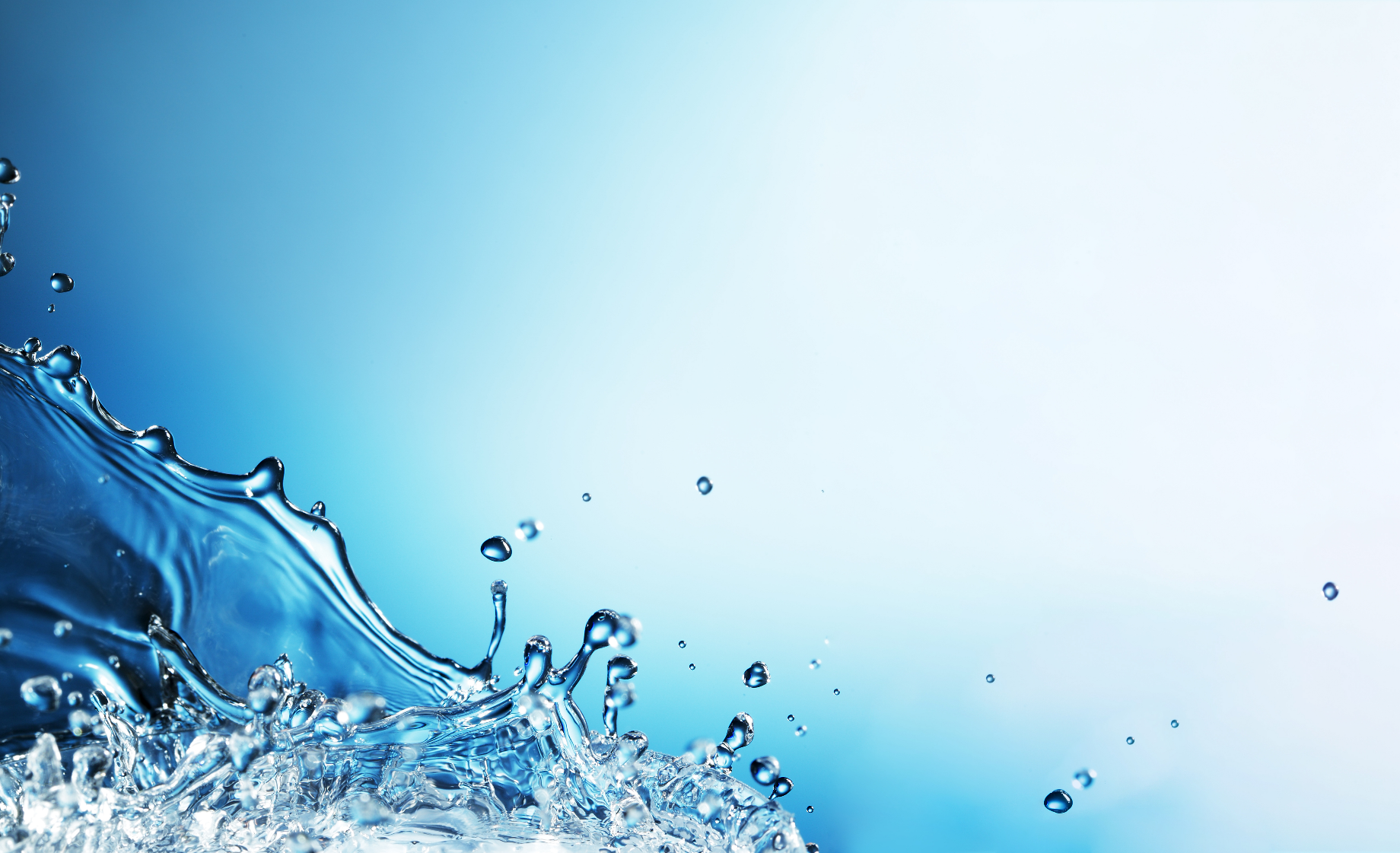 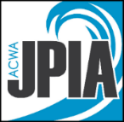 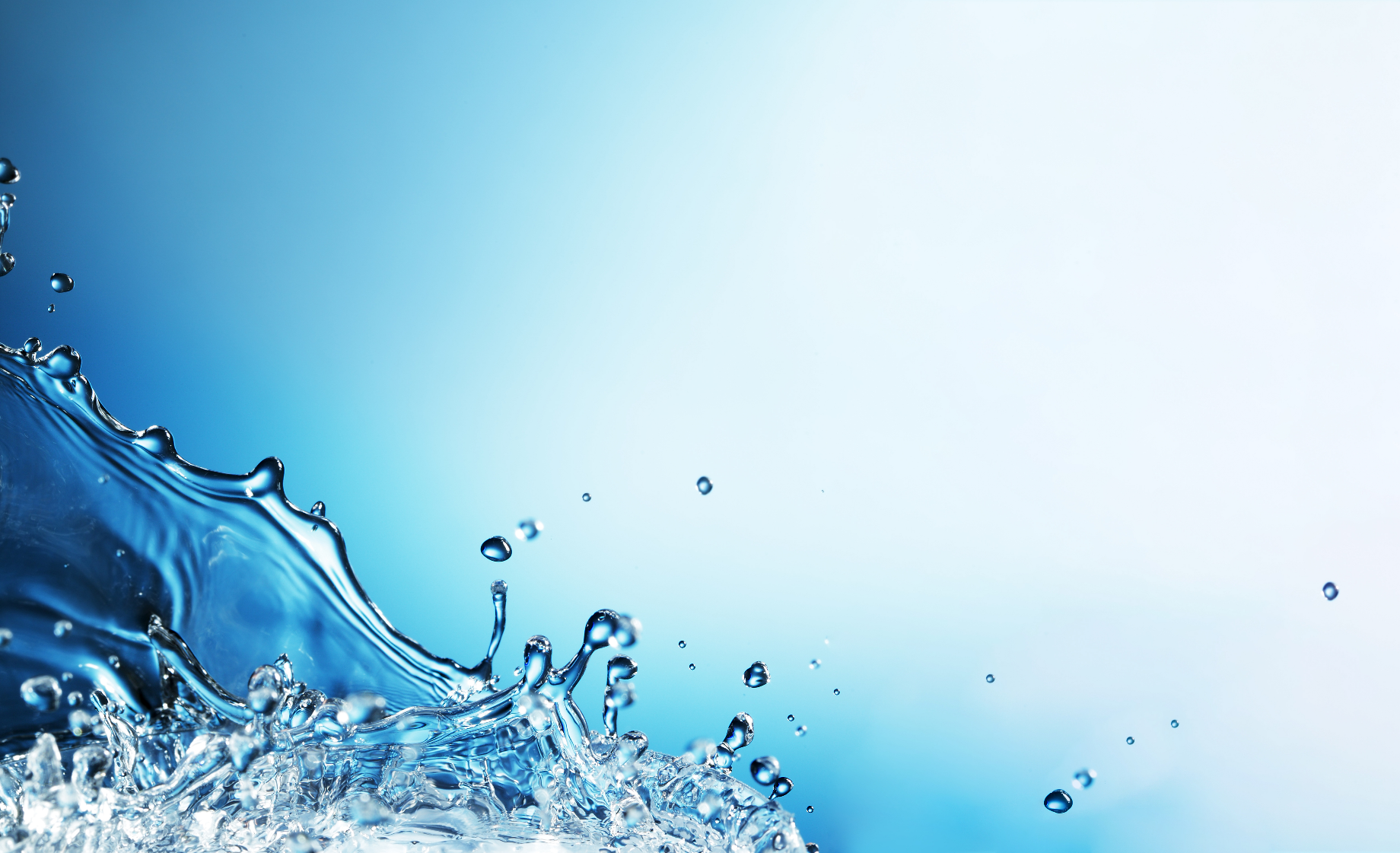 Protection from Wildfire Smoke CCR T8 51541.1Standard Operating GuidelineProtection from Wildfire Smoke Checklist(To be completed when AQI for pollutant PM2.5 is at 151 or greater, or when an employer should reasonably anticipate that employees will be exposed to wildfire smoke)Work Location: _____________________________________________________________Department/Section: _________________________________________________________Date: ____________Time: ___________ am pm 	Current AQI PM2.5: _______________Check AQI forecasts through links provided on Safety Intranet			Yes	NoAQI forecasts periodically checked throughout shift as needed			Yes	NoCommunicate wildland fire smoke hazards to all applicable employees		Yes	NoProvided N95 for voluntary use when AQI PM2.5 is over 151			Yes	NoEmployee has signed Voluntary Respirator Use Form				Yes	NoEncourage employees to report worsening air quality conditions		Yes	NoEmployee has received training on the dangers of wildland fire smoke		Yes	NoAQI PM2.5 over 500 (if yes, employee must be fit-tested and medically cleared)	Yes	NoChecklist Completed by: ____________________________________________________				(Signature)Print Name: _____________________________ Title: ____________________________NOTE:  Emergency operations including work to restore utilities, communication, and medical operations are not subject to the engineering and administrative control provisions of the standard, but follow the respirator provisions of subsection (f)(4) depending on the AQI.